AI TUTTI I DOCENTIper conoscenza AI GENITORI DI TUTTI GLI ALUNNIOggetto: Progetto di prevenzione al bullismo e cyberbullismo e uso consapevole                   della Rete – 2020/21FEBBRAIO è un mese importante:il 7 febbraio è la Giornata Nazionale contro il Bullismo e il Cyberbullismo a scuola – Un Nodo Blu.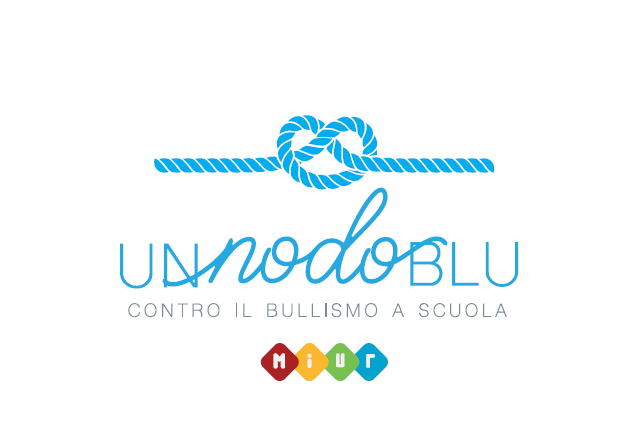 Il 9 febbraio, invece, è proposto il Safer Internet Day (Giornata mondiale della sicurezza in Rete), che sarà celebrato contemporaneamente in oltre 150 paesi tra cui l'Italia: le scuole, gli studenti e genitori sono potranno accedere all'evento collegandosi a www.generazioniconnesse.it.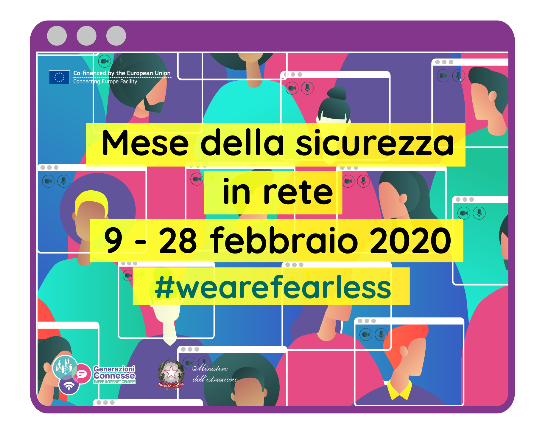 Con il SID 2021 partirà la 5° edizione del Mese per Sicurezza in rete, promosso dal Ministero dell'istruzione e da Generazioni Connesse. Durante questo mese le scuole di tutta Italia sono chiamati a realizzare attività di divulgazione dei principi dell'uso positivo della rete e degli strumenti tecnologici.I materiali prodotti dalle scuole potranno essere pubblicati sul sito di generazioni.connesse.it per favorire lo scambio di buone pratiche nel "mondo scuola".E LA NOSTRA SCUOLA COSA FA?Partecipazione alle proposte dell’USP BergamoGIORNATA NAZIONALE CONTRO IL BULLISMO E CYBERBULLISMO A SCUOLA PER LE SCUOLE DEL PRIMO CICLO (INFANZIA, PRIMARIA E SECONDARIA DI PRIMO GRADO)Entro 8 FEBBRAIO 2021, compatibilmente con le attività scolastiche, le scuole sono chiamate a far realizzare ai bambini e ragazzi delle impronte di mani blu con i materiali che riterranno più opportuni (lavori con la creta, gesso, striscioni con l'impronta delle mani, una parete sul muro della vostra scuola, o sul una parete del vostro territorio di appartenenza, magari con un proposito personale di gesto contro il bullismo all’interno dell’impronta o generale). Gli organizzatori dell’iniziativa (FOPAGS Bergamo – Forum Provinciale Associazioni Genitori Scuola e dall’Ufficio Scolastico Territoriale di Bergamo) chiedono di inviare liberamente fotografie/video della realizzazione delle opere, indicando classe, scuola e località di appartenenza (a fopags.bergamo@gmail.com).L'evento dal valore simbolico di mostrare le NOSTRE IMPRONTE CONTRO IL BULLISMO alle Istituzioni ed ai Sindaci dovrà avvenire per tutti gli ordini di scuole alle ore 11 del giorno 8 febbraio nelle modalità consentite dalle norme sanitarie in vigore.SAFER INTERNET DAYMartedì 9 febbraio 2021 alle ore 10.00, in occasione del “Safer Internet Day”, partirà la nuova edizione di #cuoriconnessi, progetto nato cinque anni fa dalla collaborazione tra Unieuro e Polizia di Stato. Dalle ore 10.00 alle 11.15, per i docenti e gli studenti delle classi terze della scuola secondaria sarà possibile seguire un evento multimediale in diretta streaming organizzato dal Servizio della Polizia Postale e delle Comunicazioni. Durante l'incontro interverranno anche i vertici della Polizia di Stato e della pubblica amministrazione e saranno trasmessi due “docufilm”, che narrano storie vere di adolescenti. Possono collegarsi liberamente tutte le classi terze della secondaria.Altre iniziative legate al Safer Internet Day proposte dal Ministero dell’Istruzione potranno essere svolte liberamente da ciascun docente.Formazione per i ragazzi della scuola secondariaNella prima settimana di febbraio verranno proposti una serie di interventi per le classi della secondaria, che avverranno online e saranno tenuti dallo scrittore Roberto Alborghetti, autore di Social o dis-social, già presentato in tante scuole d’Italia coinvolgendo 30.000 studenti. In diretta streaming, l’autore interverrà suggerendo e proponendo ai giovanissimi spunti, provocazioni e interrogativi su come “vivere la tecnologia come una grande opportunità e non come un’esperienza che può far male a noi e agli altri”.Questo il calendario dettagliato delle dirette web che verranno diffuse nelle aule scolastiche:Mercoledì 3 Febbraio 2021: Classi 1A e 1C, dalle 8:45 alle 10:00; Classi 1B e 1D, dalle 11:00 alle 12:15Giovedì 4 Febbraio: Classi 2A, 2C e 2E, dalle 8:45 alle 10:00; Classi 2D e 2B dalle 11:00 alle 12.15Venerdì 5 Febbraio: Classi 3A e 3C, dalle 8.45 alle 10:00; Classi 3B e 3D, dalle 11:15 alle 12:30.Si veda: https://funtasyedizionideldivertimente.wordpress.com/2021/01/20/se-un-giorno-non-ci-fossero-piu-i-bulli-3-giornate-con-lic-di-clusone-345-feb/https://okayscuola.org/2021/01/19/social-o-dis-social-3-giornate-in-diretta-streaming-con-li-c-di-clusone-bg/Un concorsoSabato 6 febbraio, verrà proposto un concorso per gli alunni della scuola secondaria e per quelli della scuola primaria. Seguirà il bando specifico.Tre questionariInoltre, è stato predisposto un questionario relativo al bullismo/regolazione dei conflitti e all’uso della Rete per tutti gli ordini di scuola:-online per ragazzi della scuola secondaria,-cartaceo per i bambini della primaria,-cartaceo per le insegnanti della scuola dell’infanzia.Attività per la scuola dell’infanziaPer i bambini della scuola dell’infanzia si propone l’ascolto di storie e racconti sulle tematiche dell’amicizia e dello stare bene insieme, liberamente scelti dalle insegnanti, che potranno inviare la documentazione delle attività per la pubblicazione sul sito dell’Istituto.----------------------------------------Litigare per i bambini è la palestra per crescere ed imparare a so-stare nel conflitto, sviluppando quella che Daniele Novara chiama “competenza conflittuale”, ovvero la capacità di gestire i contrasti in modo sano, assertivo, rispettoso di sé e degli altri, senza utilizzare la violenza. Anche, anzi ancora di più, questa competenza è necessaria nel mondo della comunicazione in tempo reale della Rete, dove spesso le emozioni vengono riversate su uno strumento inerte, che non dà la percezione dell’altro.Ci sembra importante, quindi, proporre ai ragazzi, e in modo leggero e diversificato ai bambini, qualche riflessone o racconto relativo a questi fenomeni.Sul nostro sito sono presenti diversi materiali sulla cittadinanza digitale. Per informazioni su Generazioni Connesse: https://www.generazioniconnesse.it/site/it/home-page/IL DIRIGENTE SCOLASTICO reggenteProf. NICO RINALDI“Documento informatico firmato digitalmente ai sensi del D.Lgs82/2005, Codice della Amministrazione Digitale, con successivemodifiche e integrazioni e norme collegate”Responsabile del procedimento DSGA : Tomasoni RomanaReferente dell’ attività : Marisa Marzupio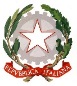 Ministero dell’istruzione - Ufficio Scolastico Regionale per la LombardiaUfficio III  - Ambito Territoriale di BergamoIstituto Comprensivo di CLUSONEviale Roma 11  24023 Clusone (Bergamo)  tel. 0346/21023 - bgic80600q@istruzione.it (PEC: bgic80600q@pec.istruzione.it)codice meccanografico BGIC80600Q - codice fiscale 90017480162 - www.icclusone.it